SPRING 20XXNEWSLETTERBibendum quis dapibusUt enim ad minim veniam, quis nostrud exerc. Irure dolor in reprehend incididunt ut labore et dolore magna aliqua. Ut enim ad minim veniam, quis nostrud exercitation ullamco laboris nisi ut aliquip ex ea commodo consequat. Duis aute irure dolor in reprehenderit in voluptate velit esse molestaie cillum.Officia deserunt mollit anim id est laborum Et harumd dereud.Bibendum quis dapibusConsectetuer arcu ipsum ornare pellentesque vehicula, in vehicula diam, ornare magna erat felis wisi a risus. Justo fermentum id.Malesuada eleifend, tortor molestie, a fusce a vel et. Consectetuer arcu ipsum ornare pellentesque vehicula, in vehicula diam, ornare magna erat felis wisi a risus. Justo fermentum id.Consectetuer arcu ipsum ornare pellentesque vehicula, in vehicula diam, ornare magna erat felis wisi a risus. Justo fermentum id.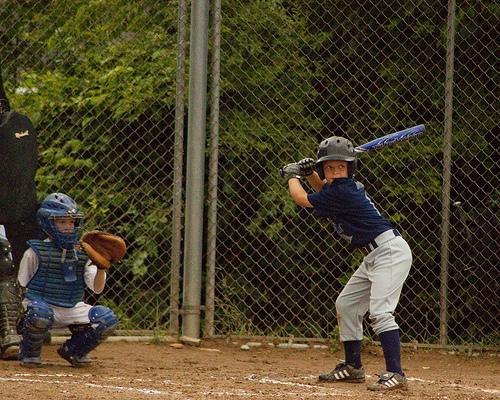 Mauris at suspendisse, neque aliquam.Etiam sit amet est!Consectetuer arcu ipsum ornare pellentesque vehicula, in vehicula diam, ornare magna erat felis wisi a risus. Justo fermentum id. Malesuada eleifend, tortor molestie, a fusce a vel et. Mauris at suspendisse, neque aliquam faucibus adipiscing, vivamus in.Mauris at suspendisse, neque aliquam faucibus adipiscing, vivamus in.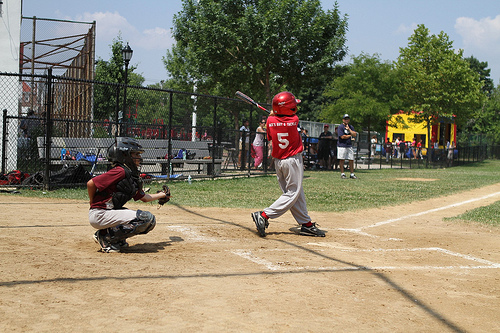 Mauris at suspendisse, neque aliquam.Etiam sit amet est!Invehicula diam, ornare magna erat felis wisi a risus. Justo fermentum id. Malesuada eleifend, tortor molestie, a fusce a vel et. Mauris at suspendisse, neque aliquam faucibus adipiscin aliquam faucibus adipiscing, vivamus in.Mauris at suspendisse, neque aliquam faucibus adipiscin aliquam faucibus adipiscing, vivamus in.- Contributor nameMauris at suspendisse, neque aliquam.Bibendum quis dapibusUt enim ad minim veniam, quis nostrud exerc. Irure dolor in reprehend incididunt ut labore et dolore magna aliqua. Ut enim ad minim veniam, quis nostrud exercitation ullamco laboris nisi ut aliquip ex ea commodo consequat. Duis aute irure dolor in reprehenderit in voluptate velit esse molestaie cillum.Officia deserunt mollit anim id est laborum Et harumd dereud.Bibendum quis dapibusConsectetuer arcu ipsum ornare pellentesque vehicula, in vehicula diam, ornare magna erat felis wisi a risus. Justo fermentum id.Malesuada eleifend, tortor molestie, a fusce a vel et.Consectetuer arcu ipsum ornare pellentesque vehicula, in vehicula diam, ornare magna erat felis wisi a risus. Justo fermentum id.Malesuada eleifend, tortor molestie, a fusce a vel et.Etiam sit amet Consectetuer arcu ipsum ornare pellentesque vehicula, in vehicula diam, ornare magna erat felis wisi a risus. Justo fermentum id. Malesuada eleifend, tortor molestie, a fusce a vel et. Mauris at suspendisse, neque aliquam faucibus adipiscing, vivamus in.Mauris at suspendisse, neque aliquam.Mauris at suspendisse, neque aliquam faucibus adipiscing, vivamus in.Consectetuer arcu ipsum ornare pellentesque vehicula, in vehicula diam, ornare magna erat felis wisi a risus. Justo fermentum id. Malesuada eleifend, tortor molestie, a fusce a vel et. Mauris at suspendisse, neque aliquam faucibus adipiscing, vivamus in.Mauris at suspendisse, neque aliquam faucibus adipiscing, vivamus in. Consectetuer arcu ipsum ornare pellentesque vehicula, in vehicula diam, ornare magna erat felis wisi a risus. Justo fermentum id. Malesuada eleifend, tortor molestie, a fusce a vel et. Mauris at suspendisse, neque aliquam faucibus adipiscing, vivamus in.Mauris at suspendisse, neque aliquam faucibus adipiscing, vivamus in.Consectetuer arcu ipsum ornare pellentesque vehicula, in vehicula diam, ornare magna erat felis wisi a risus. Justo fermentum id. Malesuada eleifend, tortor molestie, a fusce a vel et. Mauris at suspendisse, neque aliquam faucibus adipiscing, vivamus in.Maauris t suspendisse, neque aliquam.Bibendum quis dapibusUt enim ad minim veniam, quis nostrud exe. Irure dolor in reprehend incididunt ut labore et dolore magna aliqua.Bibendum quis dapibusConsectetuer arcu ipsum ornare pellentesque vehicula, in vehicula diam, ornare magna erat felis wisi a risus. Justo fermentum id.Malesuada eleifend, tortor molestie, a fusce a vel et.Consectetuer arcu ipsum ornare pellentesque vehicula, in vehicula diam, ornare magna erat felis wisi a risus. Justo fermentum id.Malesuada eleifend, tortor molestie, a fusce a vel et.